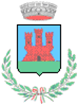 COMUNE DI LONGHENA Ai sensi dell'art. 5 del D.Lgs. n. 33/2013, l'obbligo di pubblicare documenti, informazioni o 
dati sul sito internet istituzionale, corrisponde il diritto di chiunque di richiedere i medesimi, nei casi 
in cui sia stata omessa la loro pubblicazione. Tale diritto è definito  ACCESSO CIVICO e il suo 
esercizio: -  non è  sottoposto  ad  alcuna  limitazione  relativamente  a  chi  può  presentare  la  richiesta 
	(legittimazione soggettiva); -  non necessita di motivazione -  è gratuito, salvo La richiesta di accesso civico dev'essere rivolta al Responsabile della trasparenza - ovvero 
al Segretario generale dell'Ente, dott. Giancarlo Iantosca, e può essere trasmessa a mezzo fax 
(030/9975088),  agli indirizzi  di  posta  elettronica protocollo@comune.longhena.bs.it o pec  protocollo@pec.comune.longhena.bs.it oppure presentata personalmente o inviata all'ufficio protocollo dell'Ente, Via Chiesa 11 Longhena, utilizzando l'allegato modulo disponibile nella sezione accesso civico. Il  Responsabile  della  trasparenza  dott.  Giancarlo  Iantosca  è  contattabile  al  seguente numero telefonico: 030/975116Entro 	30  giorni  l'Amministrazione  provvede  a  pubblicare  quanto  richiesto  sul  sito istituzionale, informando adeguatamente in merito il richiedente. In caso di ulteriore ritardo o di mancata risposta il richiedente può rivolgersi al titolare del 
postere sostitutivo, il quale - verificata la sussistenza dell'obbligo di pubblicazione - vi provvede 
entro 15 giorni. 